New Ways to Talk About DisabilitySession #3 – Disability Justice Workshop seriesNew Ways to Talk About DisabilityMarch 30, 2022, 10:00 a.m. - 11:00 a.m.Rebecca Dosch Brown, Muna Khalif, Katrina SimonsLand acknowledgment & ICI affirmation of commitmentMinnesota State acknowledges the land and the tribal nations upon whose land this work is being accomplished. We acknowledge that we are on Dakota land. We recognize the Native Nations of this region who have called this place home over thousands of years including the Anishinaabe (Ojibwe), Lakota, Nakota, Ho-Chunk, and Cheyenne. We acknowledge the ongoing colonialism and the legacies of violence, displacement, migration, and settlement that foreground the formation of Minnesota State colleges and universities. We commit to advancing critical efforts to understand and address these legacies, including the larger conversation of reparations, repatriation, and redress urgently needed for the scope of ethical acknowledgment to begin in earnest.We affirm our commitment to address systemic racism, ableism, and all other inequalities and forms of oppression to ensure inclusive communities. Instructional teamRebecca Dosch Brown, dosch018@umn.eduKatrina Simons, simon400@umn.eduMuna Khalif, khali030@umn.eduJana Hallas Ferguson, jahallas@umn.eduAll are welcomeIn chat: Type your full name, your campus or affiliation, and your favorite food or mealTake breaks and move as needed: listen to your bodyLearning ObjectivesKnow the differences between person-first language and identity-first languageLearn honor whatever language the disabled person or disabled community prefersLearn key disability models that frame how society views and talks about disability Adopt strategies to move away from offensive and harmful language toward inclusive languageVideo – Moira Ann Rossi on the ‘R’ WordVideo of Moira Ann Rossi speaking about the ‘R’ word.People First vs. Identity First Language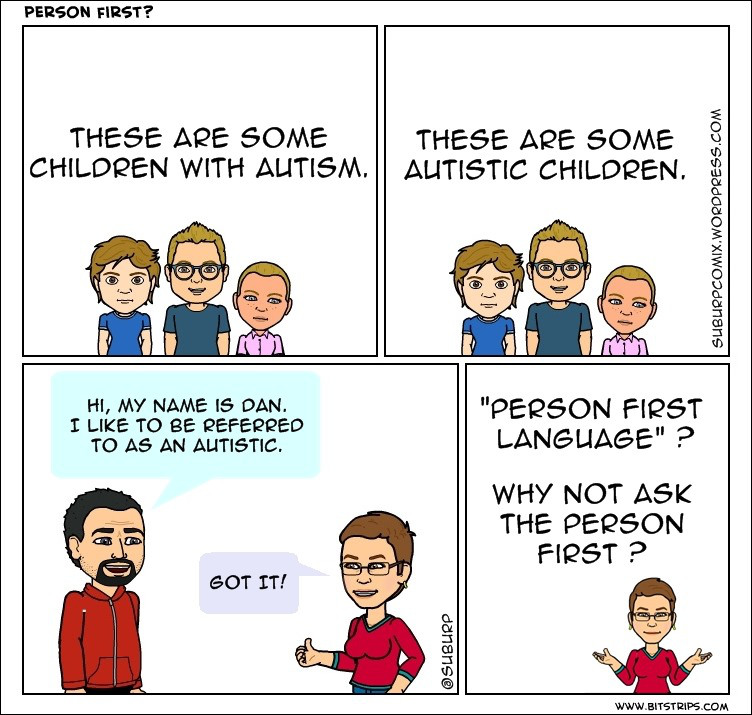 When in doubt…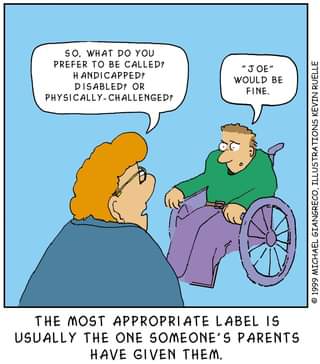 Video – Awkward No MoreVideo: Awkward No MoreChat 1 – Why so Awkward?What social conditions or systems might create the awkwardness non-disabled people often have about disability?Euphemisms. 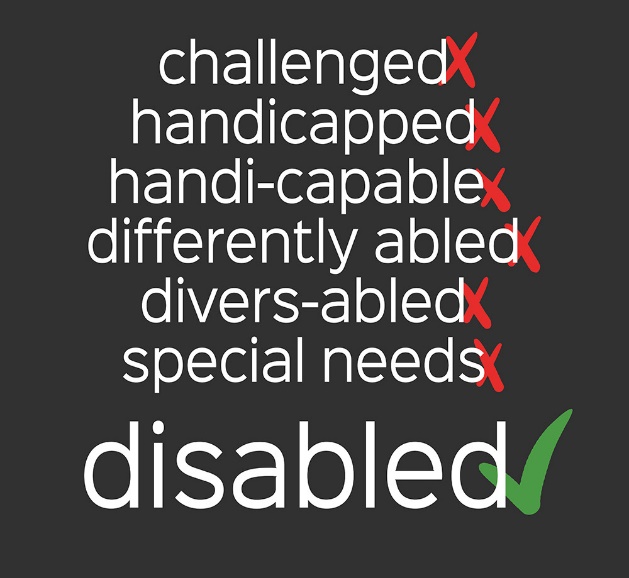 Source: neurowonderful tumblrFour Common Disability ModelsCharity/pityMedicalSocialJusticeCharity/Pity Model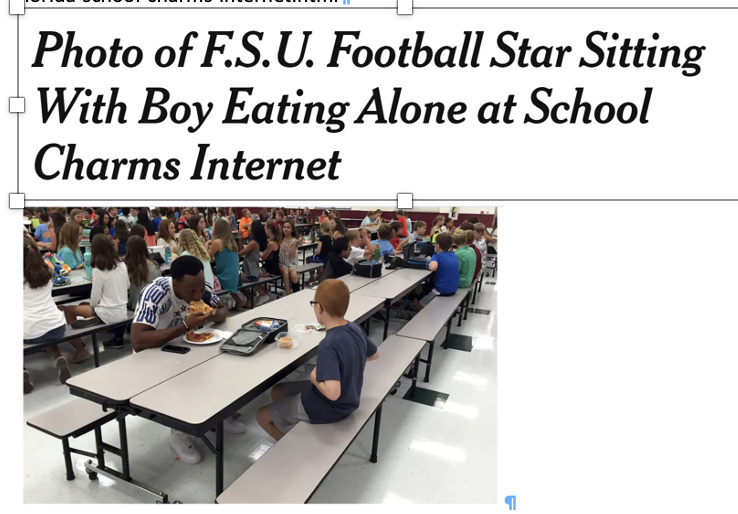 Source: Michael Halligan, Associated PressVideo – Medical Model vs. Social ModelVideo: Social Model of DisabilityDisability Justice Model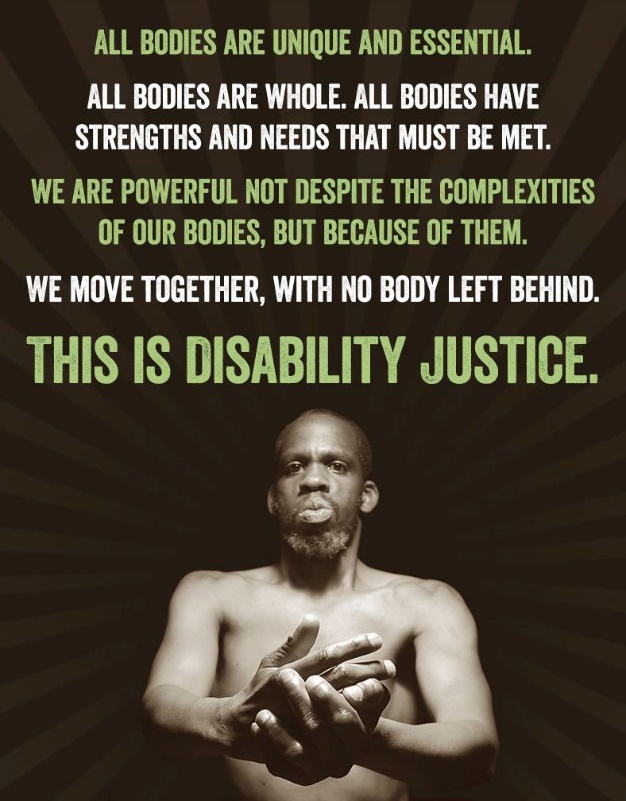 Video – “I’m not here to inspire you” – Stella YoungVideo: I’m not here to inspire you, thank you very muchChat – Reaction to Stella’s TalkWhat did Stella say that will stay with you from here onward?Five Tips for Talking About DisabilityAccept that disability is a natural part of the human experienceStart noticing ableist language that you and other people useUse words that do not diminish, infantilize, stereotype, or dehumanize peopleAsk the person and respect their language preferencesIf you ever make a mistake, apologize, learn from it, and do better next timeDisability Justice workshop seriesDisability Justice: Why It’s Everybody’s Business – Wednesday, January 25Racial Justice & Disability Justice: Working Together to Free Our Minds & Bodies – Wednesday, February 23New Ways to Talk About Disability – Wednesday, March 30Experience Is Our Teacher: People with Disabilities on Allyship, Advocacy, & Pride – Wednesday, April 27From Vision to Action: Lets’ Create Inclusive Classrooms, Campuses & Communities – Wednesday, May 4Further resourcesMNLEND Fellowship: If interested in a paid year-long interdisciplinary fellowship training about neurodevelopmental disabilities and disability policy: lend.umn.edu. Applications reopens in Oct 2022 for the 2023-24 cohort.How to Treat a Person with Disabilities, According to People with Disabilities- full videoI’m not your inspiration, thank you very much – Stella Young’s full videoDisability microaggression everyday examples from WSU, VancouverEmily Landau’s bookAccessible handout of PowerPoint and recordingWill be made available at MN State Equity 2030 website Thank you